Master Urbanisme et Aménagement2023-2024Parcours Habitat et Renouvellement Urbain (HRU)Dossier de candidatureUne session de candidatures est ouverte pour le Master 2 Urbanisme et Aménagement 2023/2024 Parcours Habitat & Renouvellement Urbain.. Le dossier papier devra être envoyé au plus tard le 8 avril 2023 minuit Le récapitulatif des dates importantes est disponible sur notre site internet :http://eup.fr/La procédure se déroule en 2 temps : une admissibilité sur dossier puis une admission après entretien avec des membres de l’équipe pédagogique du parcours. Par précaution, nous vous recommandons de réserver ces dates (voir site EUP) dans vos agendas. Attention - Nouveauté : désormais la limite d'âge pour bénéficier d'un contrat d'apprentissage n'est plus 26 ans mais 30 ans.ATTENTION : Tout dossier incomplet et/ou arrivé après la date limite de dépôt ne sera pas pris en compte(Le cachet de la poste faisant foi)TRANSFERT-ARRIVÉE : en cas d’acceptation de votre candidature, veuillez prendre contact avec votre université d’origine pour connaître les modalités de transfert de votre dossier.PIÈCES JUSTIFICATIVES À JOINDRE AU DOSSIER PAPIER Un exemplaire papier du dossier de candidature Formulaire complémentaire en page 2 à compléter et à nous retourner avec le dossier Curriculum Vitae Lettre de motivation en français Photocopies des diplômes obtenus (traduits en français ou en anglais pour les diplômes étrangers), à compléter par l’attestation d’obtention de l’année en cours, dès les résultats officiels Relevés de notes de la dernière année et de l’année en cours (le maximum d’informations est nécessaire dans la mesure où les résultats définitifs de l’année en cours ne sont pas encore connus) 	Pour les candidats étrangers, les copies des attestations et relevés de notes obtenus au test français (niveau C1 requis)DEPOT DES DOSSIERS DE CANDIDATUREpar courrier à l’adresse suivante :Université Gustave Eiffel - Université Paris Est CréteilSecrétariat de l’Ecole d’Urbanisme de ParisBâtiment Bienvenüe – Plot A - Bureau A217Candidature Master 2 – Déborah LeroyCité Descartes, 5 Boulevard DescartesChamps sur Marne – 77454 Marne-la-Vallée Cedex 2sur place :Université Gustave Eiffel - Université Paris Est CréteilEcole d’Urbanisme de ParisBâtiment Bienvenüe – Plot A - Bureau A217Candidature Master 2 – Déborah LeroyCité Descartes, 14-20 boulevard NewtonChamps sur Marne – 77454 Marne-la-Vallée Cedex 2RER Noisy ChampsVous devez obligatoirement adresser votre dossier de candidature complet à l’adresse mail suivante :  deborah.leroy@u-pec.fr copie à  navarre@u-pec.fr et claire.carriou@u-pec.frHoraires d’ouvertureDu Lundi au Vendredi de 9h à 12h et de 14h à 16h30A compléter et à joindre au dossierFORMULAIRE COMPLEMENTAIRESi vous candidatez dans plusieurs parcours de Master, merci d’indiquer leurs noms ainsi que votre ordre de préférence : 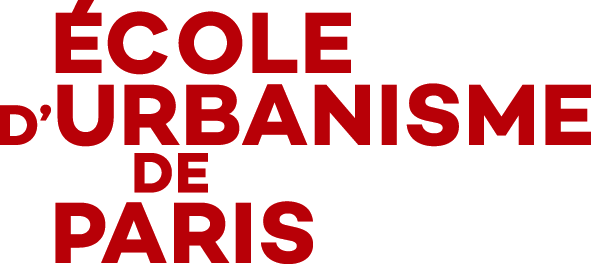 Ecole d’Urbanisme de ParisCité Descartes14-20, boulevard Newton - Champs-sur-Marne77 454 Marne-la-vallée Cedex 2Tél. : +33.1 71 40 80 90Fax. : +33.1 71 40 80 28www.eup.frCadre réservé à l’Administration  Résidant en France   Résidant hors de France Évaluateur (s) : Candidature non recevable    Refusée   Différée   Renseignements personnelsRenseignements personnelsMr, Mme Nom patronymiqueNom d’usagePrénomSexe (M = masculin, F = féminin)Adresse : NuméroRueVilleCode postalPaysTéléphoneCourrielDate de naissance (jour/mois/année)Lieu de naissance (ville, pays)Nationalité(s)Baccalauréat ou EquivalenceBaccalauréat ou EquivalenceBaccalauréat ou EquivalenceBaccalauréat ou EquivalenceBaccalauréat ou EquivalenceBaccalauréat ou EquivalenceType :Type :Année : Année : Mention : Mention : Ville d’obtention : Ville d’obtention : Ville d’obtention : Pays d’obtention : Pays d’obtention : Pays d’obtention : Etablissement : Etablissement : Etablissement : Etablissement : Etablissement : Etablissement : Cursus post-baccalauréatCursus post-baccalauréatCursus post-baccalauréatCursus post-baccalauréatCursus post-baccalauréatCursus post-baccalauréatAnnéeFormationFormationEtat (en cours/obtenu)Etat (en cours/obtenu)MentionFormations à l’Ecole d’Urbanisme de Paris (EUP)3 choix maximum Ordre de préférenceFormations Hors EUP (Université, Institut, Ecole / Discipline / Niveau)